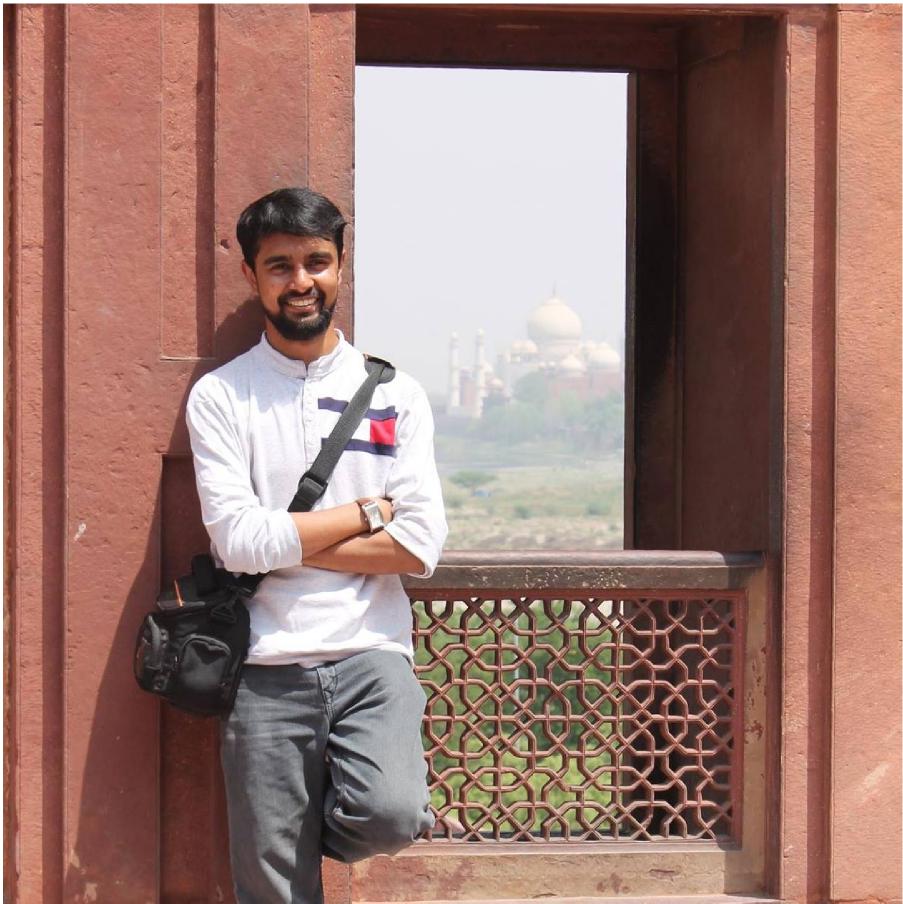 Abaan Ahmed Mominis from St. Xavier's College, 
Mumbai. He studied 
Astronomy and Creative 
Writing at St. Catz in the 
Trinity Term, 2013. He has, 
since then, completed his 
Masters in Geology from IIT 
Bombay and he is currently 
working in Cairn India, an oil 
and gas company in Delhi.